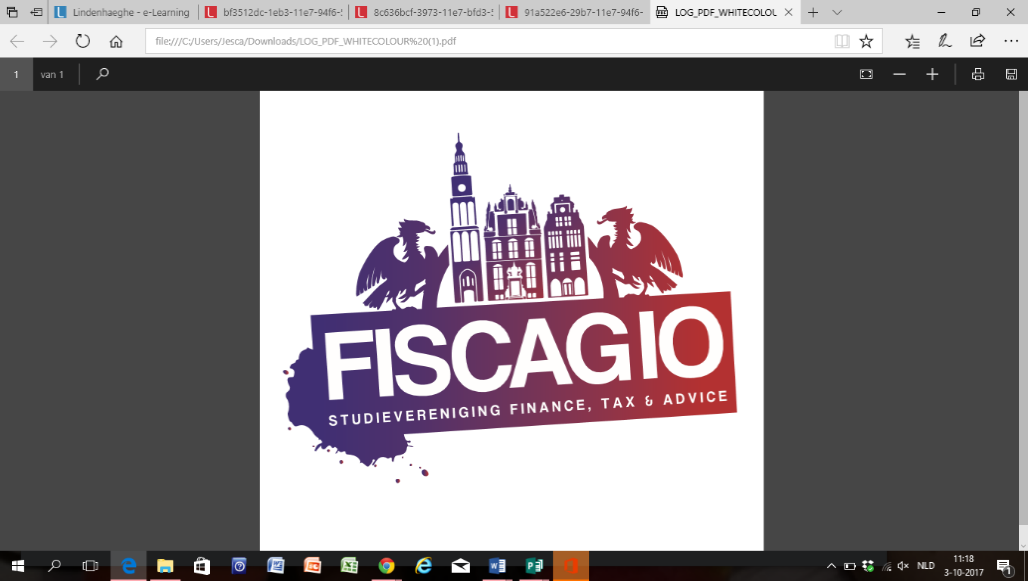 Declaratieformulier Het aankoopbewijs dient aan dit formulier aangehecht te worden. Indien het aankoopbewijs digitaal is ontvangen dient er een afgedrukte kopie van dit aankoopbewijs aan dit formulier aangehecht te worden.Naam declarant:_______________________________________________________________Aankoopbedrag:_______________________________________________________________Rekeningnummer declarant(IBAN):________________________________________________Datum aankoop:_______________________________________________________________Beschrijving aankoop:________________________________________________________________________________________________________________________________________Datum indiening declaratie:______________________________________________________Handtekening declarant: Handtekening penningmeester*:Handtekening tweede bestuurslid**:*Indien de declaratie wordt ingediend door de penningmeester moet er een ander bestuurslid in de plaats van de penningmeester tekenen.**Indien de declaratie wordt ingediend door een bestuurslid, niet zijnde de penningmeester, dan behoort een ander bestuurslid dan de declarant hier te tekenen.